       Why join Harris Creek’s PTA?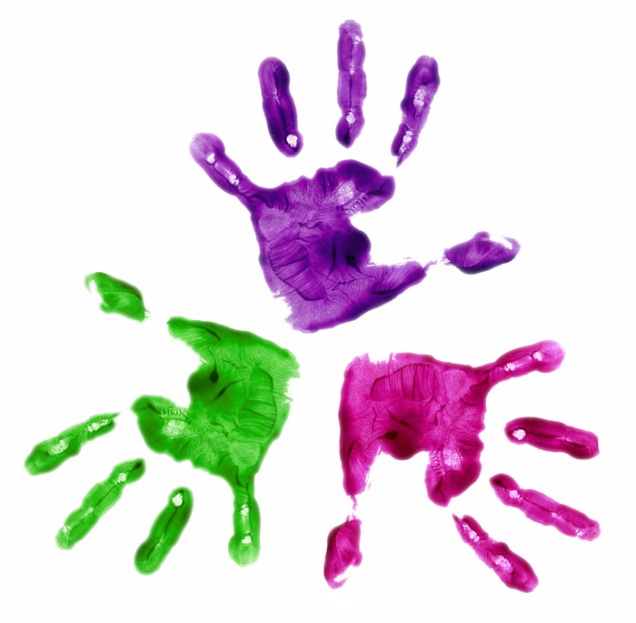 Stay current:  By attending PTA meetings you can find out the latest and greatest about what is going on in your child’s school, and schools around NC.
Create a network:  The PTA is an automatic network to connect you and your child with other parents, teachers, and faculty.  Meet your neighbors, create friends!
Have a voice:  The PTA is your forum!  Share ideas, voice concerns, create solutions to improve your child’s school!
See change happen:  Be empowered by your PTA!  You will be able to help mold your child’s school into a place you will be proud to send them.
Be a role model:  Children learn best by example!  Show your child what it means to be involved in a community, that they have a voice, and what teamwork can achieve!You can join the PTA year round.  Fill out an information form found in the boxes outside the PTA office (across from the cafeteria), or request a form from your teacher.  Annual dues are $6, and can be paid by cash, check or online at the school Website: http://harriscreekpta.com/.                    Support the Harris Creek PTA!